ORGANIGRAMA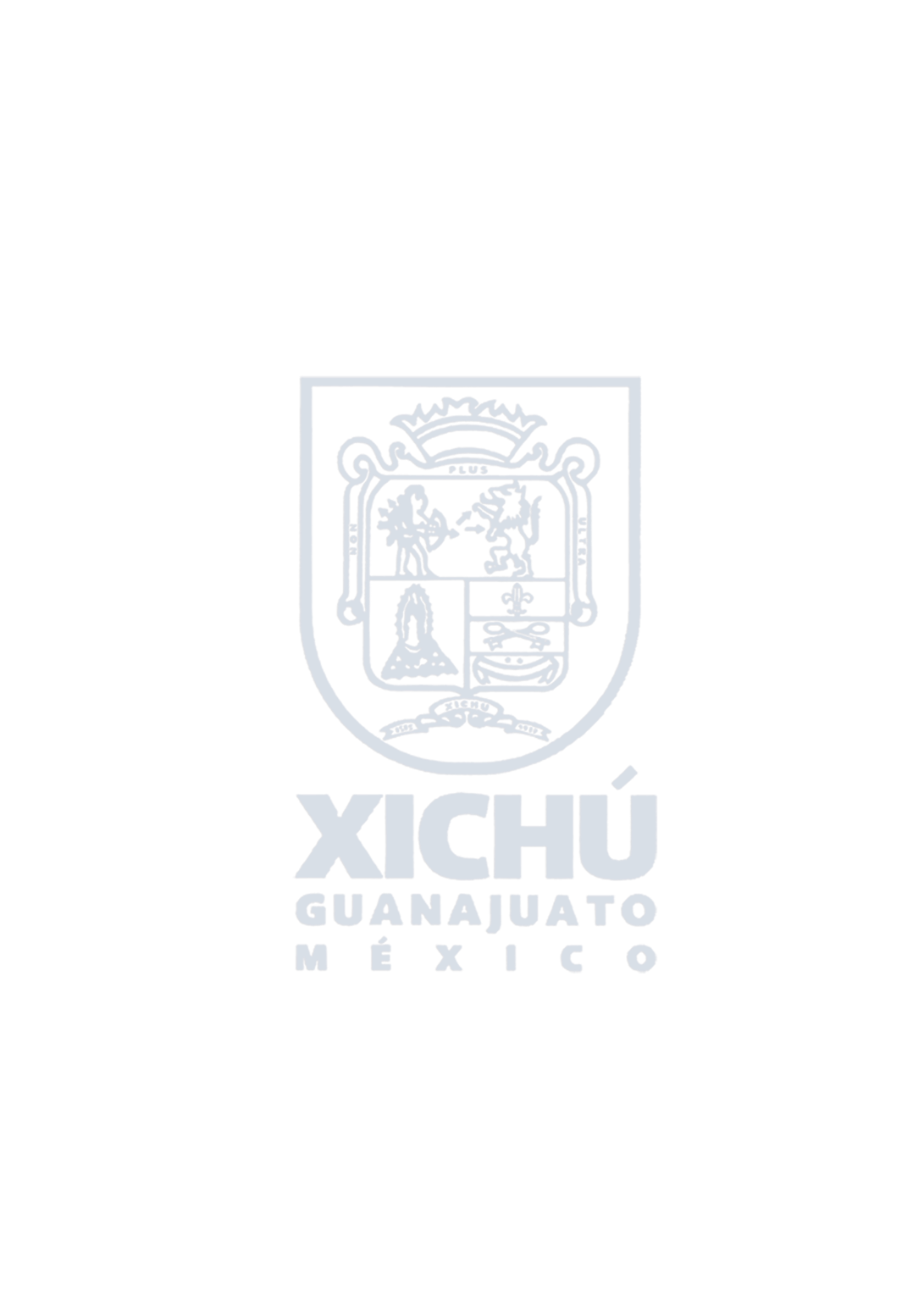 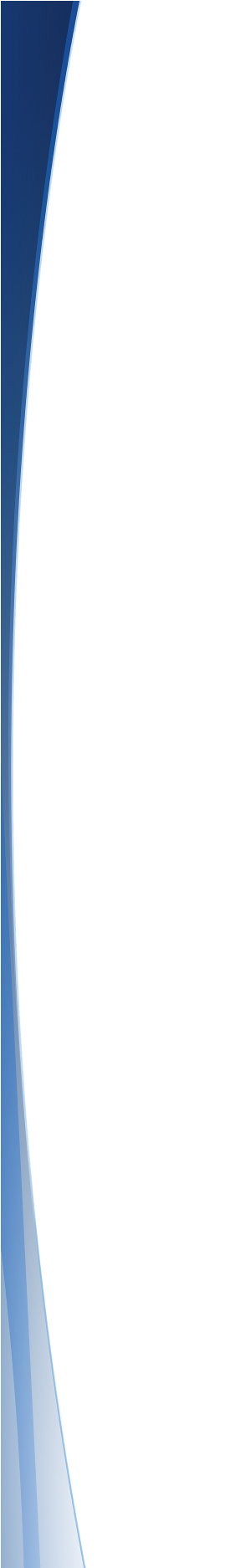 DESARROLLO SOCIAL